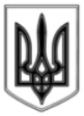 ЛИСИЧАНСЬКА МІСЬКА РАДАВИКОНАВЧИЙ КОМІТЕТРІШЕННЯ15.10.2019				      м. Лисичанськ  			       № 513Про внесення змін до перелікутериторіальних спеціалізованихслужб цивільного захистумісцевого рівня м. Лисичанськата Положення про нихЗ метою забезпечення захисту населення і території міста,            попередження виникнення надзвичайних ситуацій і проведення спеціальних робіт з ліквідації надзвичайних ситуацій та їх наслідків, у зв’язку зі змінами в організаційній структурі  спеціалізованих служб цивільного захисту місцевого рівня, відповідно до ст. 25 Кодексу цивільного захисту України, постанови Кабінету Міністрів України від 08 липня 2015 року № 469 «Про затвердження Положення про спеціалізовані служби цивільного захисту», керуючись ст. 52 Закону України «Про місцеве самоврядування в Україні», виконавчий комітет Лисичанської міської радивирішив: 1. Внести зміни до переліку територіальних спеціалізованих служби цивільного захисту місцевого рівня м. Лисичанська та затвердити його в новій редакції (додаток № 1).2. Внести зміни до положення про територіальні спеціалізовані служб цивільного захисту місцевого рівня м. Лисичанськ та затвердити його в новій редакції (додаток № 2).3. Начальникам територіальних спеціалізованих служб цивільного захисту місцевого рівня м. Лисичанська у місячний термін:3.1. Визначити своїми розпорядженнями (наказами) організаційно-штатну структуру та призначити посадових осіб служби;3.2. Розробити Положення про спеціалізовані служби у відповідності до постанови Кабінету Міністрів України від 8 липня 2015 року № 469 «Про затвердженням Положення про спеціалізовані служби цивільного захисту», плануючі документи щодо її діяльності.4. Покласти безпосереднє керівництво виконанням завдань, покладених на службу, а також відповідальність за їх виконання, на керівника підприємства, організації, установи та структурного підрозділу міської ради, на базі якого створено службу.5. Відділу мобілізаційної, режимно-секретної роботи та цивільного захисту міської ради здійснювати координацію діяльності територіальних спеціалізованих служб цивільного захисту місцевого рівня м. Лисичанська та контроль за їх готовністю до дій за призначенням.6. Визнати таким, що втратило чинність рішення виконавчого комітету міської ради від 16 травня 2017 року № 238 «Про внесення змін до переліку територіальних  спеціалізованих служб цивільного захисту місцевого рівня  м. Лисичанська та Положення про них».7. Відділу з питань внутрішньої політики, зв’язку з громадськістю та засобами масової інформації міської ради забезпечити оприлюднення даного рішення на офіційному сайті Лисичанської міської ради. 8. Контроль за виконанням цього рішення покласти на керуючого справами  (секретаря) виконавчого комітету Олександра Савченка. Міській голова						         		Сергій ШИЛІН Додаток 1до рішення виконкому від 15.10.2019 № 513Переліктериторіальних спеціалізованих служб цивільного захисту місцевого рівня м. ЛисичанськаКеруючий справами (секретар)виконавчого комітету													Олександр САВЧЕНКОГоловний спеціаліст відділу мобілізаційної,режимно-секретної роботи тацивільного захисту															Юлія РАЛКОДодаток 2до рішення виконкому від 15.10.2019 № 513ПОЛОЖЕННЯпро територіальні спеціалізовані служби цивільного захисту місцевого рівня м. Лисичанська	1. Це Положення визначає основні завдання, порядок утворення та склад територіальних спеціалізованих служб цивільного захисту місцевого рівня м. Лисичанська (далі - спеціалізовані служби), організацію управління ними та їх функціонування.	2. У цьому Положенні терміни вживаються в такому значенні:1) розвідка - комплекс заходів, що організовуються і проводяться в місцях виникнення (загрози виникнення) надзвичайної ситуації для визначення загального характеру і орієнтовного обсягу руйнувань в осередку ураження, зони надзвичайної ситуації та умов проведення рятувальних робіт;2) спеціальна розвідка - комплекс заходів, що організовуються і проводяться в місцях виникнення (загрози виникнення) надзвичайної ситуації з метою одержання в повному обсязі відомостей про пожежну, інженерну, радіаційну, хімічну, бактеріологічну обстановку тощо.	Інші терміни вживаються у значенні, наведеному в Кодексі цивільного захисту України та інших законодавчих актах.	3. Спеціалізовані служби (енергетики, із захисту сільськогосподарських тварин і рослин, комунально-технічна, інженерна, матеріального забезпечення, торгівлі і харчування, медична, зв’язку і оповіщення, протипожежна, транспортного забезпечення, охорони публічного (громадського) порядку) входять до складу сил цивільного захисту та складаються з об’єктових спеціалізованих служб відповідно до функціональної спрямованості.	4. Спеціалізовані служби цивільного захисту міста утворюються  виконавчим комітетом міської ради шляхом зведення виконавчих органів міської ради, суб’єктів господарювання та об’єктових формувань цивільного захисту відповідного функціонального призначення.	5. Об’єктові спеціалізовані служби утворюються для проведення спеціальних робіт і заходів з цивільного захисту та їх забезпечення на суб’єктах господарювання.           6. Спеціалізована служба здійснює свою діяльність відповідно до положення про службу, що затверджується органом, суб’єктом господарювання, який утворив таку службу.	7. Спеціалізовані служби цивільного захисту міста призначені для організації і проведення спеціальних робіт і заходів цивільного захисту у разі загрози або виникнення надзвичайних ситуацій у мирний час та в особливий період.	8. Основними завданнями спеціалізованих служб є:1) участь у розробленні планів реагування на надзвичайні ситуації, планів цивільного захисту на особливий період;2) здійснення заходів з переведення спеціалізованих служб до функціонування в умовах надзвичайної ситуації та особливого періоду;3) підготовка та здійснення контролю за готовністю органів управління, ланок, груп, команд або об’єктових підрозділів до дій за призначенням, їх забезпечення;4) організація та проведення навчання за програмою спеціальної підготовки фахівців певної спеціальності, які входять до складу спеціалізованої служби;5) підтримання у готовності техніки і майна спеціального призначення для виконання завдань з цивільного захисту в мирний час та особливий період;6) підготовка пропозицій щодо проведення спеціальних робіт і заходів з цивільного захисту та їх забезпечення під час ліквідації наслідків надзвичайних ситуацій та управління підрозділами спеціалізованих служб, що залучаються до таких робіт і заходів;7) організація та взаємодія з органами управління та силами цивільного захисту функціональних і територіальних підсистем, їх ланок, які залучаються до ліквідації наслідків надзвичайних ситуацій;8) створення та поповнення матеріальних та інших ресурсів спеціалізованих служб.	9. Спеціалізовані служби відповідно до покладених на них завдань:1) служба енергетики:організовує і проводить аварійно-відновлювальні роботи на пошкоджених об’єктах мереж електропостачання;забезпечує енергопостачання сил цивільного захисту під час проведення аварійно-рятувальних та інших невідкладних робіт, у тому числі з використанням автономних джерел енергопостачання (у разі їх наявності);забезпечує енергопостачання суб’єктів господарювання, що забезпечують життєдіяльність населення;визначає шкоду, заподіяну суб’єктам господарювання паливно-енергетичного комплексу внаслідок виникнення надзвичайних ситуацій, потребу в матеріальних ресурсах, необхідних для проведення аварійно-рятувальних та інших невідкладних робіт, а також повного відновлення їх функціонування;координує заходи, які здійснюються суб’єктами господарювання незалежно від форми власності, щодо дотримання встановленого режиму світломаскування в особливий період;2) служба із захисту сільськогосподарських тварин і рослин:проводить спеціальну розвідку в місцях виникнення (загрози виникнення) надзвичайних ситуацій, шляхів руху сил цивільного захисту та маршрутів евакуації;проводить роботи з ліквідації епізоотій, здійснюють епізоотичний, фіто санітарний і токсикологічний контроль під час проведення робіт з ліквідації наслідків надзвичайних ситуацій;здійснює відповідно до компетенції контроль за безпечністю харчових продуктів і кормів під час виникнення надзвичайних ситуацій, бере участь у здійсненні заходів щодо забезпечення безпечності харчових продуктів та сировини для їх виготовлення рослинного та тваринного походження;бере участь у здійсненні заходів щодо спеціальної обробки територій, приміщень, сільськогосподарських тварин, продукції тваринництва;бере участь у підготовці сільськогосподарської та спеціальної техніки для роботи на зараженій місцевості, спеціальної обробки тварин, що заражені (уражені), знезаражені територій, приміщень, де зберігається продукція тваринництва;здійснює ветеринарну діагностику, лікування тварин, що заражені (уражені), знезаражує пасовища і продукцію тваринництва;здійснює ветеринарно-санітарні заходи;бере участь у здійсненні заходів щодо захисту джерел і систем водопостачання для тварин від впливу небезпечних факторів ураження;організовує заходи із знищення продовольства, харчової сировини, фуражу та інших матеріальних засобів, що не підлягають знезараженню;бере участь у зборі, утилізації або знищенні загиблих тварин і відходів тваринного походження;3) інженерна  служба:проводить спеціальну розвідку в місцях виникнення (загрози виникнення) надзвичайної ситуації, шляхів руху сил цивільного захисту та маршрутів евакуації;організовує будівництво протизсувних, протиповеневих, протиерозійних та інших інженерних споруд спеціального призначення;організовує обстеження будівель, споруд, інженерних мереж і транспортних комунікацій, здійснює заходи щодо їх безпечної експлуатації;здійснює інженерне забезпечення сил цивільного захисту в місцях їх розташування під час висування до зон надзвичайних ситуацій, зон можливого ураження та на визначені об’єкти для виконання робіт;здійснює методичне забезпечення робіт і заходів під час будівництва та інженерного захисту об’єктів і територій;визначає шкоду, заподіяну суб’єктам господарювання внаслідок виникнення надзвичайних ситуацій, потребу в матеріальних ресурсах, необхідних для проведення аварійно-рятувальних та інших невідкладних робіт, а також повного відновлення пошкоджених (зруйнованих) об’єктів;веде облік інженерної техніки, що може бути залучена для проведення аварійно-рятувальних та інших невідкладних робіт, залучає її до проведення таких робіт;4) комунально-технічна служба:проводить спеціальну розвідку в місцях виникнення (загрози виникнення) надзвичайних ситуацій, шляхів руху сил цивільного захисту та маршрутів евакуації;визначає шкоду, заподіяну об’єктам комунальної сфери і нерухомому майну громадян внаслідок виникнення надзвичайних ситуацій, потребу в матеріальних ресурсах, необхідних для проведення аварійно-рятувальних та інших невідкладних робіт, а також повного відновлення пошкоджених (зруйнованих) об’єктів;здійснює розчищення шляхів руху сил цивільного захисту та маршрутів евакуації;організовує та здійснює  організаційно-технічні заходи щодо підвищення стійкості комунально-енергетичних мереж, проводить невідкладні аварійно-відновлювальні роботи на них та їх спорудах;здійснює посипання спеціальними сумішами вулиць і доріг населених пунктів, а також очищення зливової каналізації та дренажних систем населених пунктів, зливостоків, систем поверхневого водовідведення та зливоприймальних колодязів;організовує підвезення (подачу) питної та технічної води у зони, де здійснюються заходи щодо запобігання виникненню надзвичайних ситуацій та ліквідації їх наслідків;веде облік спеціальної техніки, що може бути залучена для проведення аварійно-рятувальних та інших невідкладних робіт на об’єктах комунальної сфери, залучають її до проведення таких робіт;5) служба матеріального забезпечення:здійснює організаційні заходи щодо створення резерву матеріально-технічних засобів, пально-мастильних матеріалів, необхідних для реагування на надзвичайні ситуації у мирний час та особливий період, на базі суб’єктів господарювання, які утворили таку службу;організовує забезпечення органів управління і сил цивільного захисту запасами сировинних, матеріально-технічних і продовольчих ресурсів для проведення першочергових робіт під час ліквідації наслідків надзвичайних ситуацій та здійснення інших заходів, передбачених законодавством;визначає потребу у матеріальних ресурсах, необхідних для проведення аварійно-рятувальних та інших невідкладних робіт, а також життєзабезпечення постраждалих у разі виникнення надзвичайних ситуацій;6) медична служба:організовує медичне забезпечення, надає медичну допомогу постраждалим у разі виникнення надзвичайних ситуацій та особовому складу підрозділів цивільного захисту;організовує взаємодію сил і засобів відомчих медичних служб, які залучені для ліквідації наслідків надзвичайних ситуацій;надає екстрену медичну допомогу пораненим та постраждалим у разі виникнення надзвичайних ситуацій, здійснює медичне сортування поранених;організовує евакуацію постраждалих у разі виникнення надзвичайних ситуацій до закладів охорони здоров’я з урахуванням медичних показань;організовує роботу закладів охорони здоров’я під час прийому великої кількості поранених та постраждалих у разі виникнення надзвичайних ситуацій;здійснює забезпечення сил та підрозділів медичної служби лікарськими засобами, виробами медичного призначення, профілактичними засобами, препаратами крові тощо;ізолює інфекційних хворих і контамінованих осіб, проводить їх санітарну обробку і деконтамінацію та надає екстрену медичну допомогу; організовує та здійснює санітарно-епідеміологічний нагляд та контроль і протиепідемічні заходи під час ліквідації наслідків надзвичайних ситуацій;організовує  та здійснює медичні профілактичні заходи серед населення та особового складу підрозділів цивільного захисту;створює резерв лікарських засобів та виробів медичного призначення для забезпечення заходів під час ліквідації наслідків надзвичайних ситуацій;збирає та аналізує статистичні дані щодо заходів з медичного забезпечення під час ліквідації наслідків надзвичайних ситуацій;проводить постійну роботи з підвищення кваліфікації медичного персоналу системи екстреної медичної допомоги, організовує навчання та тренування підрозділів системи екстреної медичної допомоги та медицини катастроф;навчає немедичних працівників методам та навичкам надання домедичної допомоги у разі виникнення надзвичайних ситуацій;збирає, аналізує, узагальнює дані про медичну і санітарно-епідемічну обстановку, прогнозує її розвиток у районах виникнення надзвичайних ситуацій, осередках ураження (захворювання) та на прилеглих територіях, а також у місцях тимчасового розміщення евакуйованого населення;7) служба зв’язку і оповіщення:організовує взаємодію з центрами управління операторів телекомунікацій;організовує та здійснює заходи щодо забезпечення стійкого функціонування технічних засобів автоматизованих систем централізованого оповіщення відповідного рівня;здійснює оповіщення про загрозу виникнення або виникнення надзвичайних ситуацій органу виконавчої влади, виконавчого органу рад, суб’єктів господарювання, що розташовані в прогнозованій зоні ураження або братимуть участь у ліквідації наслідків надзвичайних ситуацій, а також населення, яке проживає в прогнозованій зоні ураження, у тому числі в доступній для осіб з вадами зору та слуху формі;забезпечує функціонування у населених пунктах і місцях масового перебування людей сигнально-гучномовних пристроїв та електронних інформаційних табло для висвітлення інформації з питань цивільного захисту;визначає шкоду, заподіяну технічним засобам оповіщення внаслідок виникнення надзвичайних ситуацій, потребу в матеріальних ресурсах, необхідних для проведення аварійно-рятувальних та інших невідкладних робіт, а також повного відновлення пошкоджених технічних засобів оповіщення;організовує і проводить аварійно-відновлювальні роботи на пошкоджених технічних засобах оповіщення;забезпечує зв’язком сили цивільного захисту під час проведення аварійно-рятувальних та інших невідкладних робіт;забезпечує надійним зв’язком орган виконавчої влади, орган місцевого самоврядування, органи управління і сили цивільного захисту в умовах надзвичайних ситуацій;8) протипожежна служба:проводить спеціальну розвідку в місцях виникнення (загрози виникнення) надзвичайних ситуацій, шляхів руху сил цивільного захисту та маршрутів евакуації;проводить першочергові (невідкладні) роботи в осередках пожеж, їх гасіння, а також під час виникнення аварій, катастроф, стихійного лиха;забезпечує органи управління і сили протипожежної служби необхідними матеріально-технічними засобами для запобігання виникненню надзвичайних ситуацій та ліквідації їх наслідків у разі виникнення таких ситуацій;визначає потребу в матеріальних ресурсах, необхідних для проведення аварійно-рятувальних та інших невідкладних робіт;координує дії з планування та здійснення організаційних та інженерно-технічних заходів щодо підвищення рівня протипожежного захисту об’єктів і територій;9) служба торгівлі і харчування:розробляє та здійснює заходи щодо захисту продовольства і промислових товарів першої необхідності під час виникнення надзвичайних ситуацій;організовує закладення продовольства до захисних споруд цивільного захисту та на пункти управління;забезпечує продовольством і промисловими товарами першої необхідності особовий склад сил цивільного захисту під час проведення аварійно-рятувальних та інших невідкладних робіт, а також постраждалих у разі виникнення надзвичайних ситуацій;забезпечує створення запасів продуктів харчування та непродовольчих товарів, необхідних для життєзабезпечення постраждалих у разі виникнення надзвичайних ситуацій;визначає потребу в матеріальних ресурсах, необхідних для проведення аварійно-рятувальних та інших невідкладних робіт і життєзабезпечення постраждалих у разі виникнення надзвичайних ситуацій;10) технічна  служба:організовує ремонт техніки, механізмів, приладів та інших технічних засобів, що вийшли з ладу під час здійснення заходів з цивільного захисту;здійснює евакуацію пошкодженої та несправної техніки до збірних пунктів пошкоджених машин та ремонтних підприємств;організовує постачання запасних частин і ремонтних матеріалів до ремонтних підприємств;визначає потребу в матеріальних ресурсах, необхідних для технічного забезпечення проведення аварійно-рятувальних та інших невідкладних робіт;11) служба транспортного забезпечення:забезпечує здійснення заходів у разі загрози виникнення і виникнення надзвичайних ситуацій на транспорті;веде облік техніки і майна, що може залучатися для проведення аварійно-рятувальних та інших невідкладних робіт за напрямами діяльності служби, та подає відповідні відомості керівництву галузевої спеціалізованої служби;здійснює перевезення небезпечних вантажів автомобільним, залізничним транспортом  у зонах (із зон) виникнення надзвичайних ситуацій;забезпечує перевезення згідно з планами реагування на надзвичайні ситуації та планами цивільного захисту на особливий період, перевезення під час проведення заходів з евакуації населення, підвезення (вивезення) робочих змін, вивезення матеріальних цінностей відповідно до рішень штабу з ліквідації надзвичайної ситуації;бере участь у визначенні шкоди, заподіяної здоров’ю людей та національній економіці у разі виникнення надзвичайних ситуацій, потреби у матеріальних ресурсах, необхідних для проведення аварійно-рятувальних та інших невідкладних робіт, а також повного відновлення функціонування транспортних засобів і комунікацій;організовує забезпечення транспортних засобів, що залучаються до виконання завдань з цивільного захисту, пально-мастильними матеріалами;веде облік спеціальної техніки, що може бути залучена для проведення аварійно-рятувальних та інших невідкладних робіт на об’єктах комунальної сфери, залучають її до проведення таких робіт;організовує ремонт техніки, механізмів, приладів та інших технічних засобів, що вийшли з ладу під час здійснення заходів з цивільного захисту;здійснює евакуацію пошкодженої та несправної техніки до збірних пунктів пошкоджених машин та ремонтних підприємств;організовує постачання запасних частин і ремонтних матеріалів до ремонтних підприємств;12) служба охорони публічного (громадського) порядку:бере участь відповідно до компетенції у забезпеченні публічного (громадського) порядку, безпеки дорожнього руху в зонах виникнення надзвичайних ситуацій та охороні майна, що залишилося без нагляду в таких зонах;повідомляє відповідним державним органам і громадським об’єднанням про небезпечні події та надзвичайні ситуації;надає допомогу органу виконавчої влади та органу місцевого самоврядування у відселенні людей з місць, небезпечних для проживання, проведенні евакуації населення;бере участь у здійсненні карантинних заходів під час епідемій та епізоотій;визначає потребу в матеріальних ресурсах, необхідних для здійснення заходів з охорони публічного (громадського) порядку.	10. Організаційну структуру спеціалізованих служб, кількість їх підрозділів визначає виконавчий комітет Лисичанської міської ради, керівники  суб’єктів господарювання, які утворили такі служби, з урахуванням техногенно-екологічної та природної обстановки, виробничих умов, функціонального призначення, обсягів виконання завдань із запобігання виникненню надзвичайних ситуацій та ліквідації їх наслідків, захисту населення і території у мирний час та особливий період, наявності та стану матеріально-технічної бази.	11. Органом управління спеціалізованої служби є відповідний орган, визначений органом місцевого самоврядування, суб’єктом господарювання, який утворив таку службу.	12. Спеціалізовану службу очолює керівник відповідного органу управління такої служби.	13. Функціонування та залучення спеціалізованих служб для проведення спеціальних робіт і заходів з цивільного захисту та їх забезпечення здійснюється згідно з Кодексом цивільного захисту України у режимах повсякденного функціонування, підвищеної готовності, надзвичайної ситуації та надзвичайного стану відповідно до основних завдань і заходів єдиної державної системи цивільного захисту у таких режимах. В особливий період спеціалізовані служби функціонують відповідно до зазначеного Кодексу та з урахуванням особливостей, що визначаються Законами України «Про правовий режим воєнного стану», «Про мобілізаційну підготовку та мобілізацію», а також іншими нормативно-правовими актами. Переведення спеціалізованих служб до функціонування в умовах особливого періоду здійснюється згідно з відповідними планами цивільного захисту на особливий період.	14. Облік працівників спеціалізованих служб, техніки та майна, якими такі служби укомплектовані, ведеться завчасно відповідним органом управляння спеціалізованої служби.	15. Підготовка спеціалізованих служб проводиться згідно з «Порядком підготовки до дій за призначенням органів управління та сил цивільного захисту», затвердженим постановою Кабінету Міністрів України                   від 26 червня 2013 року № 443, «Порядком здійснення навчання населення діям у надзвичайних ситуаціях», затвердженим постановою Кабінету Міністрів України від 26 червня 2013 року № 444, «Порядком проведення навчання керівного складу та фахівців, діяльність яких пов’язана з організацією і здійсненням заходів з питань цивільного захисту», затвердженим постановою Кабінету Міністрів України від 23 жовтня         2013 року № 819.Керуючий справами (секретар)виконавчого комітету					      Олександр САВЧЕНКОГоловний спеціаліст відділу мобілізаційної,режимно-секретної роботи тацивільного захисту							     Юлія РАЛКО№з/пНазва спеціалізованої служби цивільногозахистуОрган управлінняПосада керівника спеціалізованоїслужби  цивільного захисту12341Служба енергетикиЛисичанський РЕМ ТОВ «Луганське енергетичне об’єднання»  Начальник Лисичанський РЕМ ТОВ «Луганське енергетичне об’єднання»2Служба із захисту сільськогосподарських тварин  і рослинУправління Держпродспоживслужби в  м. ЛисичанськуНачальник  управлінняДержпродспоживслужби  в  м. Лисичанську3Інженерна  службаУправління з виконання політики Лисичанської міської ради в галузі ЖКГНачальник управління з виконання політики Лисичанської міської ради в галузі ЖКГ4Комунально-технічна службаУправління з виконання політики Лисичанської міської ради в галузі ЖКГНачальник управління з виконання політики Лисичанської міської ради в галузі ЖКГ5Служба матеріального забезпеченняВідділ економіки Лисичанської міської радиНачальник відділу економіки Лисичанської міської ради6Медична службаКомунальна установа «Територіальне медичне об’єднання м. Лисичанськ»Директор комунальної установи «Територіальне медичне об’єднання                  м. Лисичанськ»7Служба зв’язку і оповіщенняВідділ  мобілізаційної, режимно-секретної роботи та цивільного захисту Лисичанської міської радиНачальник відділу мобілізаційної, режимно-секретної роботи та цивільного захисту Лисичанської міської ради8Протипожежна службаЛисичанське міське управління ГУ ДСНС України у Луганській областіНачальник Лисичанського міського управління ГУ ДСНС України у Луганській області9Служба торгівлі і харчуванняВідділ споживчого ринку Лисичанськоїміської радиНачальник відділу споживчого ринку Лисичанської міської ради10Технічна службаУправління з виконання політики Лисичанської міської ради в галузі ЖКГНачальник управління з виконання політики Лисичанської міської ради в галузі ЖКГ11Служба транспортного забезпеченняУправління з виконання політики Лисичанської міської ради в галузі ЖКГНачальник управління з виконання політики Лисичанської міської ради в галузі ЖКГ12Служба охорони публічного (громадського) порядкуЛисичанський відділ поліції ГУ НП у Луганській областіНачальник Лисичанського відділу поліції ГУ НП у Луганській області